ЗАКЛЮЧЕНИЕО результатах публичных слушаний по проекту решения Думы Краснокамского городского поселения «О внесении изменений в Правила землепользования и застройки Краснокамского городского поселения от 30 марта 2011г. № 16»15.06.2018г.Решение о проведении публичных слушаний: Постановление Администрации Краснокамского городского поселения от 28 марта 2018 года № 263, опубликовано в Официальном бюллетене органов местного самоуправления  муниципального образования Краснокамское городское поселение  от 29 марта  2018г № 12.1 и размещено на официальном Интернет - сайте Краснокамского городского поселения «www.krasnokamsk.ru».	Данный проект включает изменения в карту градостроительного зонирования  Правил землепользования и застройки Краснокамского городского поселения в части установления территориальных  зон:Ж-3 – Зона многоквартирных среднеэтажных многоквартирных жилых домов (1-4 этажа), ограниченная внутриквартальным проездом, расположенным с восточной стороны многоквартирных жилых домов по адресу: ул. Калинина, дом 18 и ул. Калинина, дом 22, ул. Декабристов, ул. Уральская, ул. Раздольная;ОД-2 – Зона учреждений и предприятий обслуживания микрорайонного значения, ограниченная ул. Раздольная, земельным участком с кадастровым номером 59:07:0010318:1052; земельным участком с кадастровым номером 59:07:0010318:1047; земельным участком с кадастровым номером 59:07:0010318:1329; земельным участком с кадастровым номером 59:07:0010318:1345; земельным участком с кадастровым номером 59:07:0010318:1328; земельным участком с кадастровым номером 59:07:0010318:1346; земельным участком с кадастровым номером 59:07:0010318:1335; ул. Сосновая Горка, земельным участком с кадастровым номером 59:07:0010318:10, ул. Уральская;Ж(1) – Зона коллективных гаражей, ограниченная границами земельного участка с кадастровым номером 59:07:0010318:10;Ж(1) – Зона коллективных гаражей, ограниченная земельным участком с кадастровым номером 59:07:0010318:1131, земельным участком с кадастровым номером 59:07:0010318:1153, ул. Раздольная, ул. Уральская;Зона территорий общего пользования, ограниченная красными линиями ул. Раздольная и ул. Уральская согласно приложению  к настоящему заключению.Уполномоченный орган – Комиссия по подготовке проекта Правил землепользования и застройки Краснокамского городского поселения.Время и место проведения публичных слушаний – 15 июня 2018г. в 11-00, г. Краснокамск, ул. К. Либкнехта,8.Участники публичных слушаний: Комиссия по подготовке проекта правил землепользования и застройки Краснокамского городского поселения – 5 человек, представитель заинтересованного лица – 1 человек, жители не присутствовали.Протокол публичных слушаний по проекту решения Думы Краснокамского городского поселения «О внесении изменений в карту градостроительного зонирования Правил землепользования и застройки Краснокамского городского поселения, утвержденные решением Думы Краснокамского городского поселения от 30 марта . № 16» хранится в Комитете имущественных отношений и землепользования Администрации Краснокамского городского поселения.Предложения и замечания по теме публичных слушаний принимались Комиссией по 15.06.2018 (г. Краснокамск, ул. К.Либкнехта,8, каб.14).В ходе проведения публичных слушаний замечания и предложения не поступали.  ВЫВОД:Процедура проведения публичных слушаний по проекту решения соответствует требованиям действующего законодательства. Публичные слушания считать состоявшимися.          2. Рекомендовать главе городского поселения – главе администрации Краснокамского городского поселения принять решение о направлении проекта о внесении изменений в карту градостроительного зонирования  Правил землепользования и застройки Краснокамского городского поселения в Думу Краснокамского городского поселения для утверждения.Подписи:Заместитель председателя Комиссиипо подготовке проекта правил землепользования и застройки Краснокамского городского поселения 				А.В.ЛебедевСекретарь комиссии 							З.Х.МифтаховаЧлены комиссии: 																	Я.Л. БолдинаЛ.А. Капустина			Е.Ю.ТимошенкоПриложение к заключению от 15.06.2018г.Проектграниц территориальных зон для внесения измененийв карту градостроительного зонированияКраснокамского городского поселения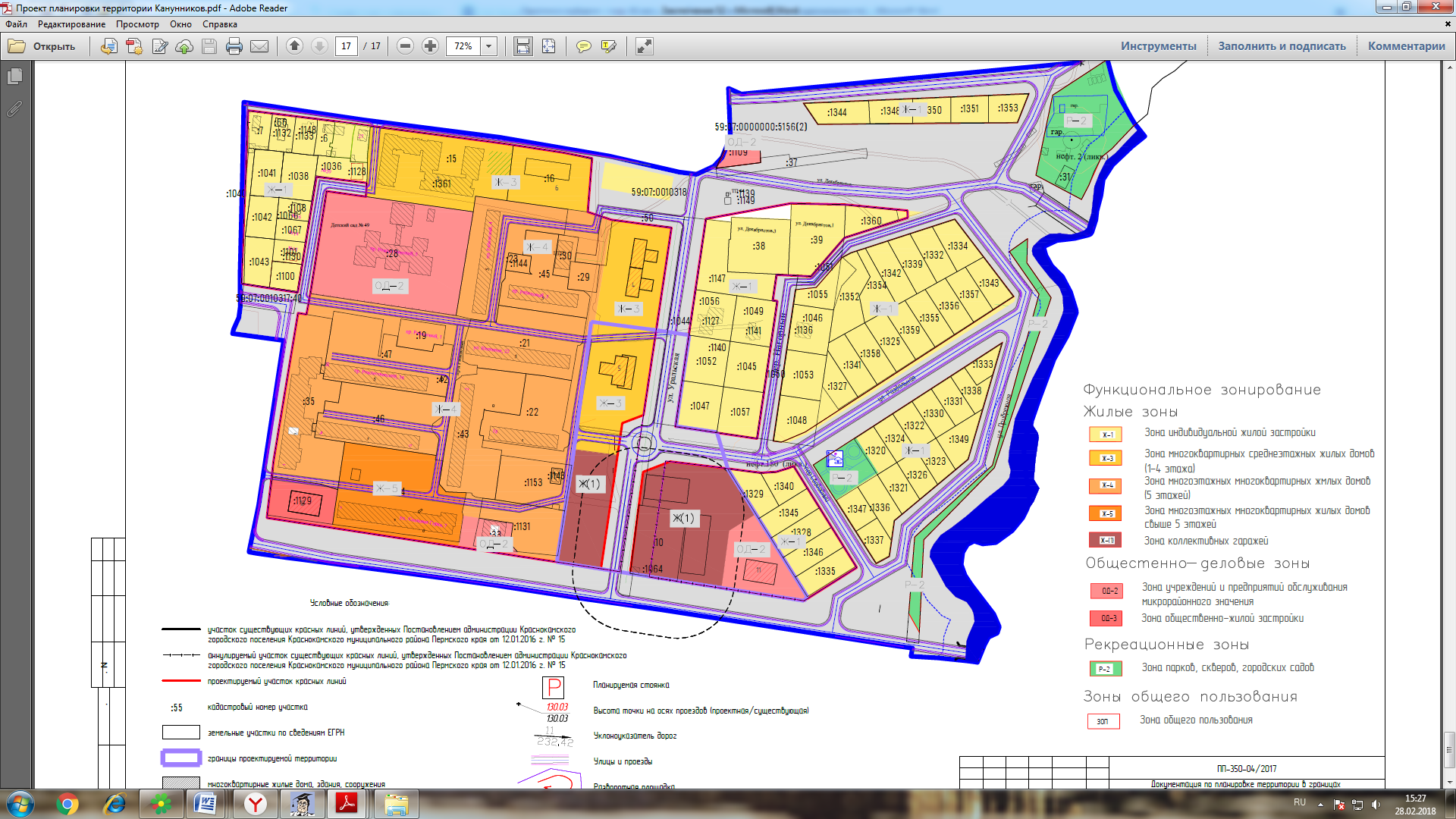 